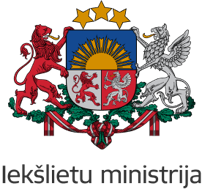 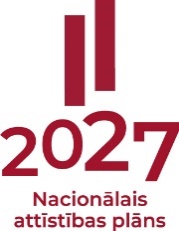 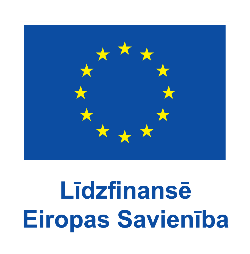 Projektu iesniegumu vērtēšanas kritēriju piemērošanas metodikaVispārīgie nosacījumi projektu iesniegumu vērtēšanas kritēriju piemērošanai:Projekta iesniegums sastāv no projekta iesnieguma veidlapas Kohēzijas politikas fondu vadības informācijas sistēmā, tās datu laukiem un pielikumiem, un papildus iesniedzamajiem dokumentiem.Norāde par kritērija izvērtēšanai nepieciešamās informācijas atrašanās vietu projekta iesniegumā (projekta iesniegumā, tā pielikumos un papildus iesniedzamajos dokumentos) ir indikatīva un gadījumos, ja noteiktajā vietā informācija nav pieejama, nepieciešams izskatīt visu projekta iesniegumu un tā pielikumus pilnībā.Vērtējot projekta iesnieguma atbilstību kritērijiem, jāņem vērā projekta iesniegumā un publiskajos reģistros pieejamā informācija. Vērtējumu nevar balstīt uz pieņēmumiem vai citu informāciju, ko nav iespējams pārbaudīt vai pierādīt, vai kas neattiecas uz konkrēto projekta iesniegumu. Tomēr, ja vērtētāja rīcībā ir kāda informācija, kas var ietekmēt projekta vērtējumu, jānorāda konkrēti fakti un informācijas avoti, kas pamato un pierāda vērtētāja sniegto informāciju. Veicot pārbaudi publiskajos reģistros, jāfiksē pārbaudītā informācija, piemēram, izdruku no publiskā reģistra pievienojot projekta lietai vai veicot ekrānšāviņa (print screen funkcija) saglabāšanu. Vērtējot projekta iesniegumu, jāpievērš uzmanība projekta iesniegumā sniegtās informācijas saskaņotībai starp visām projekta iesnieguma sadaļām, tā pielikumiem un papildus iesniegtajiem dokumentiem, kuros informācija minēta. Ja informācija starp projekta iesnieguma sadaļām, tā pielikumiem un papildus iesniegtajiem dokumentiem nesaskan, ir jāizvirza nosacījums par papildu skaidrojuma sniegšanu vai precizējumu veikšanu pie tā kritērija, uz kuru šī nesakritība ir attiecināma. Projekta iesnieguma vērtēšanā izmantojami: Eiropas Savienības kohēzijas politikas programma 2021.–2027.gadam;Ministru kabineta 2023.gada XX.mēneša noteikumi Nr.XX “Eiropas Savienības kohēzijas politikas programmas 2021.–2027.gadam 2.1.Prioritātes “Klimata pārmaiņu mazināšana un pielāgošanās klimata pārmaiņām” 2.1.3. specifiskā atbalsta mērķa “Veicināt pielāgošanos klimata pārmaiņām, risku novēršanu un noturību pret katastrofām” 2.1.3.3. pasākuma “Katastrofu risku mazināšanas pasākumi” trešās projektu iesniegumu atlases kārtas īstenošanas noteikumi (turpmāk – MK noteikumi);Eiropas Savienības kohēzijas politikas programmas 2021.–2027.gadam 2.1.3. specifiskā atbalsta mērķa “Veicināt pielāgošanos klimata pārmaiņām, risku novēršanu un noturību pret katastrofām” 2.1.3.3.pasākuma “Katastrofu risku mazināšanas pasākumi” trešās projektu iesniegumu atlases kārtas nolikums.Eiropas Reģionālās attīstības fonda, Eiropas Sociālā fonda plus, Kohēzijas fonda un Taisnīgas pārkārtošanās fonda projektu  iesniegumu atlases metodika 2021.–2027.gadam.Lietotie saīsinājumi:MK – Ministru kabinets;SAM – specifiskais atbalsta mērķis.Darbības programmas nosaukumsEiropas Savienības kohēzijas politikas programma 2021.–2027.gadamPrioritārā virziena numurs un nosaukums 2.1. Klimata pārmaiņu mazināšana un pielāgošanās klimata pārmaiņāmSpecifiskā atbalsta mērķa numurs un nosaukums 2.1.3. Veicināt pielāgošanos klimata pārmaiņām, risku novēršanu un noturību pret katastrofāmSpecifiskā atbalsta mērķa pasākuma numurs un nosaukums2.1.3.3. Katastrofu risku mazināšanas pasākumi, trešā projektu iesniegumu atlases kārtaProjektu iesniegumu atlases veidsIerobežota projektu iesniegumu atlaseAtbildīgā iestādeIekšlietu ministrija (turpmāk – IeM)1. VIENOTIE KRITĒRIJIVērtēšanas sistēmaVērtēšanas sistēmaVērtēšanas sistēmaVērtēšanas sistēmaVērtēšanas sistēmaPiemērošanas skaidrojums1. VIENOTIE KRITĒRIJIKritērija veids (P-precizējams)Kritērija veids (P-precizējams)Kritērija veids (P-precizējams)Jā; Jā, ar nosacījumu; NēJā; Jā, ar nosacījumu; NēPiemērošanas skaidrojums1.1. Projekta iesniedzējam un projekta sadarbības partneriem ir pietiekama īstenošanas un finanšu kapacitāte projekta īstenošanai.1.1. Projekta iesniedzējam un projekta sadarbības partneriem ir pietiekama īstenošanas un finanšu kapacitāte projekta īstenošanai.PJāJāVērtējums ir “Jā”, ja projekta iesniegumā tiek raksturota projekta administrēšanas un īstenošanas kapacitāte, aprakstīts projekta vadības un uzraudzības process un tā organizēšana, un norādīti vadības procesa organizēšanai nepieciešamie atbildīgie speciālisti – to pieejamība vai plānotā iesaistīšana projektu ieviešanas laikā, tiem plānotā nepieciešamā kvalifikācija, pieredze un kompetence. Tāpat projekta iesniegumā jābūt aprakstītiem sadarbības mehānismiem ar projekta sadarbības partneri. Finanšu kapacitāte ir pietiekama, ja:projekta iesniegumā ir norādīti finansējuma avoti projektā plānoto projekta iesniedzēju līdzfinansējuma nodrošināšanai;projekta iesniegumā ir norādīts, ka projekta izdevumus pirms un pēc projekta iesnieguma apstiprināšanas sadarbības iestādē, normatīvajos aktos par kārtību, kādā veic gadskārtējā valsts budžeta likumā noteiktās apropriācijas izmaiņas, noteiktajā kārtībā nodrošina no budžeta resora „74. Gadskārtējā valsts budžeta izpildes procesā pārdalāmais finansējums” programmas 80.00.00 „Nesadalītais finansējums Eiropas Savienības politiku instrumentu un pārējās ārvalstu finanšu palīdzības līdzfinansēto projekta un pasākumu īstenošanai”.Finanšu kapacitāte vērtējama projekta iesnieguma līmenī.Vērtējums ir “Jā”, ja projekta iesniegumā tiek raksturota projekta administrēšanas un īstenošanas kapacitāte, aprakstīts projekta vadības un uzraudzības process un tā organizēšana, un norādīti vadības procesa organizēšanai nepieciešamie atbildīgie speciālisti – to pieejamība vai plānotā iesaistīšana projektu ieviešanas laikā, tiem plānotā nepieciešamā kvalifikācija, pieredze un kompetence. Tāpat projekta iesniegumā jābūt aprakstītiem sadarbības mehānismiem ar projekta sadarbības partneri. Finanšu kapacitāte ir pietiekama, ja:projekta iesniegumā ir norādīti finansējuma avoti projektā plānoto projekta iesniedzēju līdzfinansējuma nodrošināšanai;projekta iesniegumā ir norādīts, ka projekta izdevumus pirms un pēc projekta iesnieguma apstiprināšanas sadarbības iestādē, normatīvajos aktos par kārtību, kādā veic gadskārtējā valsts budžeta likumā noteiktās apropriācijas izmaiņas, noteiktajā kārtībā nodrošina no budžeta resora „74. Gadskārtējā valsts budžeta izpildes procesā pārdalāmais finansējums” programmas 80.00.00 „Nesadalītais finansējums Eiropas Savienības politiku instrumentu un pārējās ārvalstu finanšu palīdzības līdzfinansēto projekta un pasākumu īstenošanai”.Finanšu kapacitāte vērtējama projekta iesnieguma līmenī.1.1. Projekta iesniedzējam un projekta sadarbības partneriem ir pietiekama īstenošanas un finanšu kapacitāte projekta īstenošanai.1.1. Projekta iesniedzējam un projekta sadarbības partneriem ir pietiekama īstenošanas un finanšu kapacitāte projekta īstenošanai.PJā, ar nosacījumuJā, ar nosacījumuJa projekta iesniegumā norādītā informācija neatbilst minētajām prasībām, projekta iesniegumu novērtē ar “Jā, ar nosacījumu” un izvirza nosacījumu veikt atbilstošus precizējumus.Ja projekta iesniegumā norādītā informācija neatbilst minētajām prasībām, projekta iesniegumu novērtē ar “Jā, ar nosacījumu” un izvirza nosacījumu veikt atbilstošus precizējumus.1.1. Projekta iesniedzējam un projekta sadarbības partneriem ir pietiekama īstenošanas un finanšu kapacitāte projekta īstenošanai.1.1. Projekta iesniedzējam un projekta sadarbības partneriem ir pietiekama īstenošanas un finanšu kapacitāte projekta īstenošanai.PNēNēVērtējums ir “Nē”, ja projekta iesniedzējs neizpilda lēmumā par projekta iesnieguma apstiprināšanu ar nosacījumiem ietvertos nosacījumus vai pēc nosacījumu izpildes joprojām neatbilst izvirzītajām prasībām, vai arī nosacījumus neizpilda lēmumā par projekta iesnieguma apstiprināšanu ar nosacījumiem noteiktajā termiņā.Vērtējums ir “Nē”, ja projekta iesniedzējs neizpilda lēmumā par projekta iesnieguma apstiprināšanu ar nosacījumiem ietvertos nosacījumus vai pēc nosacījumu izpildes joprojām neatbilst izvirzītajām prasībām, vai arī nosacījumus neizpilda lēmumā par projekta iesnieguma apstiprināšanu ar nosacījumiem noteiktajā termiņā.1.2. Projekta mērķis atbilst MK noteikumos par SAM īstenošanu noteiktajam mērķim, definētie uzraudzības rādītāji nodrošina un apliecina mērķa sasniegšanu,  uzraudzības rādītāji ir precīzi definēti, pamatoti un izmērāmi.1.2. Projekta mērķis atbilst MK noteikumos par SAM īstenošanu noteiktajam mērķim, definētie uzraudzības rādītāji nodrošina un apliecina mērķa sasniegšanu,  uzraudzības rādītāji ir precīzi definēti, pamatoti un izmērāmi.PJāJāVērtējums ir “Jā”, ja:projekta iesniegumā aprakstītās darbības veicina projekta mērķu sasniegšanu un atbilst MK noteikumos par SAM īstenošanu noteiktajam;projekta iesniegumā norādītie uzraudzības rādītāji ir izmērāmi, atbilst MK noteikumos par SAM īstenošanu noteiktajiem rādītājiem, un sniedz ieguldījumu mērķa sasniegšanā.Projekta iesniegumā paredzēts, ka iznākuma rādītāji tiks sasniegti MK noteikumos paredzētajā termiņā: investīcijas jaunās vai jauninātās katastrofu monitoringa, gatavības, brīdinājuma un reaģēšanas sistēmās attiecībā uz dabas katastrofām sasniedz 51 258 054 euro, iznākuma rādītāja starpposma vērtība sasniedz 735 278 euro.Attiecīgā projekta iesniegumā paredzēts, ka nacionālie rezultāta rādītāji tiks sasniegti MK noteikumos paredzētajā termiņā: ieviestas drošības klases piecos reģionos un divu ēku nodošana ekspluatācijā.Vērtējums ir “Jā”, ja:projekta iesniegumā aprakstītās darbības veicina projekta mērķu sasniegšanu un atbilst MK noteikumos par SAM īstenošanu noteiktajam;projekta iesniegumā norādītie uzraudzības rādītāji ir izmērāmi, atbilst MK noteikumos par SAM īstenošanu noteiktajiem rādītājiem, un sniedz ieguldījumu mērķa sasniegšanā.Projekta iesniegumā paredzēts, ka iznākuma rādītāji tiks sasniegti MK noteikumos paredzētajā termiņā: investīcijas jaunās vai jauninātās katastrofu monitoringa, gatavības, brīdinājuma un reaģēšanas sistēmās attiecībā uz dabas katastrofām sasniedz 51 258 054 euro, iznākuma rādītāja starpposma vērtība sasniedz 735 278 euro.Attiecīgā projekta iesniegumā paredzēts, ka nacionālie rezultāta rādītāji tiks sasniegti MK noteikumos paredzētajā termiņā: ieviestas drošības klases piecos reģionos un divu ēku nodošana ekspluatācijā.1.2. Projekta mērķis atbilst MK noteikumos par SAM īstenošanu noteiktajam mērķim, definētie uzraudzības rādītāji nodrošina un apliecina mērķa sasniegšanu,  uzraudzības rādītāji ir precīzi definēti, pamatoti un izmērāmi.1.2. Projekta mērķis atbilst MK noteikumos par SAM īstenošanu noteiktajam mērķim, definētie uzraudzības rādītāji nodrošina un apliecina mērķa sasniegšanu,  uzraudzības rādītāji ir precīzi definēti, pamatoti un izmērāmi.PJā, ar nosacījumuJā, ar nosacījumuJa projekta iesniegumā norādītā informācija neatbilst minētajām prasībām, projekta iesniegumu novērtē ar “Jā, ar nosacījumu” un izvirza nosacījumu veikt atbilstošus precizējumus.Ja projekta iesniegumā norādītā informācija neatbilst minētajām prasībām, projekta iesniegumu novērtē ar “Jā, ar nosacījumu” un izvirza nosacījumu veikt atbilstošus precizējumus.1.2. Projekta mērķis atbilst MK noteikumos par SAM īstenošanu noteiktajam mērķim, definētie uzraudzības rādītāji nodrošina un apliecina mērķa sasniegšanu,  uzraudzības rādītāji ir precīzi definēti, pamatoti un izmērāmi.1.2. Projekta mērķis atbilst MK noteikumos par SAM īstenošanu noteiktajam mērķim, definētie uzraudzības rādītāji nodrošina un apliecina mērķa sasniegšanu,  uzraudzības rādītāji ir precīzi definēti, pamatoti un izmērāmi.PNēNēVērtējums ir “Nē”, ja projekta iesniedzējs neizpilda lēmumā par projekta iesnieguma apstiprināšanu ar nosacījumiem ietvertos nosacījumus vai pēc nosacījumu izpildes joprojām neatbilst izvirzītajām prasībām, vai arī nosacījumus neizpilda lēmumā par projekta iesnieguma apstiprināšanu ar nosacījumiem noteiktajā termiņā.Vērtējums ir “Nē”, ja projekta iesniedzējs neizpilda lēmumā par projekta iesnieguma apstiprināšanu ar nosacījumiem ietvertos nosacījumus vai pēc nosacījumu izpildes joprojām neatbilst izvirzītajām prasībām, vai arī nosacījumus neizpilda lēmumā par projekta iesnieguma apstiprināšanu ar nosacījumiem noteiktajā termiņā.1.3. Projekta iesniegumā plānotie sagaidāmie rezultāti ir skaidri definēti un  izriet no plānoto darbību aprakstiem, plānotās projekta darbības: atbilst MK noteikumos par SAM īstenošanu noteiktajam un paredz saikni ar attiecīgajām atbalstāmajām darbībām;ir precīzi definētas un pamatotas, un tās risina projektā definētās problēmas.1.3. Projekta iesniegumā plānotie sagaidāmie rezultāti ir skaidri definēti un  izriet no plānoto darbību aprakstiem, plānotās projekta darbības: atbilst MK noteikumos par SAM īstenošanu noteiktajam un paredz saikni ar attiecīgajām atbalstāmajām darbībām;ir precīzi definētas un pamatotas, un tās risina projektā definētās problēmas.PJāJāVērtējums ir “Jā”, ja:projekta iesniegumā norādītie sagaidāmie rezultāti izriet no projekta iesniegumā plānotajām darbībām;projekta iesniegumā ietvertās plānotās darbības atbilst MK noteikumos par SAM īstenošanu norādītajām atbalstāmajām darbībām un izmaksu pozīcijām;projekta iesniegumā plānotās darbības ir precīzas un  nepieciešamas  projektu mērķu un plānoto rādītāju sasniegšanai.plānotās projekta darbības ir sasaistītas ar projekta iesniegumā plānoto laika grafiku, tās ir secīgas un loģiskas un nodrošina rādītāju sasniegšanu.Vērtējums ir “Jā”, ja:projekta iesniegumā norādītie sagaidāmie rezultāti izriet no projekta iesniegumā plānotajām darbībām;projekta iesniegumā ietvertās plānotās darbības atbilst MK noteikumos par SAM īstenošanu norādītajām atbalstāmajām darbībām un izmaksu pozīcijām;projekta iesniegumā plānotās darbības ir precīzas un  nepieciešamas  projektu mērķu un plānoto rādītāju sasniegšanai.plānotās projekta darbības ir sasaistītas ar projekta iesniegumā plānoto laika grafiku, tās ir secīgas un loģiskas un nodrošina rādītāju sasniegšanu.1.3. Projekta iesniegumā plānotie sagaidāmie rezultāti ir skaidri definēti un  izriet no plānoto darbību aprakstiem, plānotās projekta darbības: atbilst MK noteikumos par SAM īstenošanu noteiktajam un paredz saikni ar attiecīgajām atbalstāmajām darbībām;ir precīzi definētas un pamatotas, un tās risina projektā definētās problēmas.1.3. Projekta iesniegumā plānotie sagaidāmie rezultāti ir skaidri definēti un  izriet no plānoto darbību aprakstiem, plānotās projekta darbības: atbilst MK noteikumos par SAM īstenošanu noteiktajam un paredz saikni ar attiecīgajām atbalstāmajām darbībām;ir precīzi definētas un pamatotas, un tās risina projektā definētās problēmas.PJā, ar nosacījumuJā, ar nosacījumuJa projekta iesniegumā norādītā informācija neatbilst minētajām prasībām, projekta iesniegumu novērtē ar “Jā, ar nosacījumu” un izvirza nosacījumu veikt atbilstošus precizējumus.Ja projekta iesniegumā norādītā informācija neatbilst minētajām prasībām, projekta iesniegumu novērtē ar “Jā, ar nosacījumu” un izvirza nosacījumu veikt atbilstošus precizējumus.1.3. Projekta iesniegumā plānotie sagaidāmie rezultāti ir skaidri definēti un  izriet no plānoto darbību aprakstiem, plānotās projekta darbības: atbilst MK noteikumos par SAM īstenošanu noteiktajam un paredz saikni ar attiecīgajām atbalstāmajām darbībām;ir precīzi definētas un pamatotas, un tās risina projektā definētās problēmas.1.3. Projekta iesniegumā plānotie sagaidāmie rezultāti ir skaidri definēti un  izriet no plānoto darbību aprakstiem, plānotās projekta darbības: atbilst MK noteikumos par SAM īstenošanu noteiktajam un paredz saikni ar attiecīgajām atbalstāmajām darbībām;ir precīzi definētas un pamatotas, un tās risina projektā definētās problēmas.PNēNēVērtējums ir “Nē”, ja projekta iesniedzējs neizpilda lēmumā par projekta iesnieguma apstiprināšanu ar nosacījumiem ietvertos nosacījumus vai pēc nosacījumu izpildes joprojām neatbilst izvirzītajām prasībām, vai arī nosacījumus neizpilda lēmumā par projekta iesnieguma apstiprināšanu ar nosacījumiem noteiktajā termiņā.Vērtējums ir “Nē”, ja projekta iesniedzējs neizpilda lēmumā par projekta iesnieguma apstiprināšanu ar nosacījumiem ietvertos nosacījumus vai pēc nosacījumu izpildes joprojām neatbilst izvirzītajām prasībām, vai arī nosacījumus neizpilda lēmumā par projekta iesnieguma apstiprināšanu ar nosacījumiem noteiktajā termiņā.1.4. Projekta sadarbības partneris un tā plānotās darbības projekta ietvaros atbilst MK noteikumos par SAM īstenošanu noteiktajām prasībām.1.4. Projekta sadarbības partneris un tā plānotās darbības projekta ietvaros atbilst MK noteikumos par SAM īstenošanu noteiktajām prasībām.PJāJāVērtējums ir “Jā”, ja: projekta iesniegumā norādītie sadarbības partneri atbilst MK noteikumos par SAM īstenošanu noteiktajam;projekta iesniegumā ir aprakstīts, kuras no projektā plānotajām darbībām veiks sadarbības partneris;projekta iesniegumā ir norādīts finansējuma apjoms, kas projekta ietvaros tiks novirzīts sadarbības partnerim;sadarbības partnera izmaksas ir plānotas ne agrāk kā no dienas, kad noslēgta vienošanās par projekta īstenošanu.Vērtējums ir “Jā”, ja: projekta iesniegumā norādītie sadarbības partneri atbilst MK noteikumos par SAM īstenošanu noteiktajam;projekta iesniegumā ir aprakstīts, kuras no projektā plānotajām darbībām veiks sadarbības partneris;projekta iesniegumā ir norādīts finansējuma apjoms, kas projekta ietvaros tiks novirzīts sadarbības partnerim;sadarbības partnera izmaksas ir plānotas ne agrāk kā no dienas, kad noslēgta vienošanās par projekta īstenošanu.1.4. Projekta sadarbības partneris un tā plānotās darbības projekta ietvaros atbilst MK noteikumos par SAM īstenošanu noteiktajām prasībām.1.4. Projekta sadarbības partneris un tā plānotās darbības projekta ietvaros atbilst MK noteikumos par SAM īstenošanu noteiktajām prasībām.PJā, ar nosacījumuJā, ar nosacījumuJa projekta iesniegumā norādītā informācija neatbilst minētajām prasībām, projekta iesniegumu novērtē ar “Jā, ar nosacījumu” un izvirza nosacījumu veikt atbilstošus precizējumus.Ja projekta iesniegumā norādītā informācija neatbilst minētajām prasībām, projekta iesniegumu novērtē ar “Jā, ar nosacījumu” un izvirza nosacījumu veikt atbilstošus precizējumus.1.4. Projekta sadarbības partneris un tā plānotās darbības projekta ietvaros atbilst MK noteikumos par SAM īstenošanu noteiktajām prasībām.1.4. Projekta sadarbības partneris un tā plānotās darbības projekta ietvaros atbilst MK noteikumos par SAM īstenošanu noteiktajām prasībām.PNēNēVērtējums ir “Nē”, ja projekta iesniedzējs neizpilda lēmumā par projekta iesnieguma apstiprināšanu ar nosacījumiem ietvertos nosacījumus vai pēc nosacījumu izpildes joprojām neatbilst izvirzītajām prasībām, vai arī nosacījumus neizpilda lēmumā par projekta iesnieguma apstiprināšanu ar nosacījumiem noteiktajā termiņā.Vērtējums ir “Nē”, ja projekta iesniedzējs neizpilda lēmumā par projekta iesnieguma apstiprināšanu ar nosacījumiem ietvertos nosacījumus vai pēc nosacījumu izpildes joprojām neatbilst izvirzītajām prasībām, vai arī nosacījumus neizpilda lēmumā par projekta iesnieguma apstiprināšanu ar nosacījumiem noteiktajā termiņā.1.5. Projekta izmaksu lietderīgums ir pamatots ar projekta izmaksu un ieguvumu analīzi.1.5. Projekta izmaksu lietderīgums ir pamatots ar projekta izmaksu un ieguvumu analīzi.PJāJāVērtējums ir “Jā”, ja:projekta izmaksu un ieguvumu analīze sagatavota atbilstoši normatīvajā aktā, kas nosaka kārtību, kādā Eiropas Savienības fondu vadībā iesaistītās institūcijas nodrošina šo fondu ieviešanu 2021.–2027.gada plānošanas periodā noteiktajam;izmaksu un ieguvumu analīzēs aprēķini ir aritmētiski korekti un izsekojami;aprēķinātā projekta ekonomiskā ienesīguma norma ir lielāka par sociālo diskonta likmi;izmaksu un ieguvumu analīzē aprēķinātā projekta ekonomiskā neto pašreizējā vērtība ir lielāka par nulli;izmaksu un ieguvumu analīzē ir izmantoti uz projekta iesnieguma atlases izsludināšanas/ uzaicinājumu izsūtīšanas brīdi aktuālie makroekonomiskie pieņēmumi un prognozes, ja nolikumā nav noteikts citādi.Vērtējums ir “Jā”, ja:projekta izmaksu un ieguvumu analīze sagatavota atbilstoši normatīvajā aktā, kas nosaka kārtību, kādā Eiropas Savienības fondu vadībā iesaistītās institūcijas nodrošina šo fondu ieviešanu 2021.–2027.gada plānošanas periodā noteiktajam;izmaksu un ieguvumu analīzēs aprēķini ir aritmētiski korekti un izsekojami;aprēķinātā projekta ekonomiskā ienesīguma norma ir lielāka par sociālo diskonta likmi;izmaksu un ieguvumu analīzē aprēķinātā projekta ekonomiskā neto pašreizējā vērtība ir lielāka par nulli;izmaksu un ieguvumu analīzē ir izmantoti uz projekta iesnieguma atlases izsludināšanas/ uzaicinājumu izsūtīšanas brīdi aktuālie makroekonomiskie pieņēmumi un prognozes, ja nolikumā nav noteikts citādi.1.5. Projekta izmaksu lietderīgums ir pamatots ar projekta izmaksu un ieguvumu analīzi.1.5. Projekta izmaksu lietderīgums ir pamatots ar projekta izmaksu un ieguvumu analīzi.PJā, ar nosacījumuJā, ar nosacījumuJa projekta iesniegumā norādītā informācija neatbilst minētajām prasībām, projekta iesniegumu novērtē ar “Jā, ar nosacījumu” un izvirza nosacījumu veikt atbilstošus precizējumus.Ja projekta iesniegumā norādītā informācija neatbilst minētajām prasībām, projekta iesniegumu novērtē ar “Jā, ar nosacījumu” un izvirza nosacījumu veikt atbilstošus precizējumus.1.5. Projekta izmaksu lietderīgums ir pamatots ar projekta izmaksu un ieguvumu analīzi.1.5. Projekta izmaksu lietderīgums ir pamatots ar projekta izmaksu un ieguvumu analīzi.PNēNēVērtējums ir “Nē”, ja projekta iesniedzējs neizpilda lēmumā par projekta iesnieguma apstiprināšanu ar nosacījumiem ietvertos nosacījumus vai pēc nosacījumu izpildes joprojām neatbilst izvirzītajām prasībām, vai arī nosacījumus neizpilda lēmumā par projekta iesnieguma apstiprināšanu ar nosacījumiem noteiktajā termiņā.Vērtējums ir “Nē”, ja projekta iesniedzējs neizpilda lēmumā par projekta iesnieguma apstiprināšanu ar nosacījumiem ietvertos nosacījumus vai pēc nosacījumu izpildes joprojām neatbilst izvirzītajām prasībām, vai arī nosacījumus neizpilda lēmumā par projekta iesnieguma apstiprināšanu ar nosacījumiem noteiktajā termiņā.2. SPECIFISKIE ATBILSTĪBAS KRITĒRIJI2. SPECIFISKIE ATBILSTĪBAS KRITĒRIJIVērtēšanas sistēmaVērtēšanas sistēmaSkaidrojums atbilstības noteikšanai2. SPECIFISKIE ATBILSTĪBAS KRITĒRIJI2. SPECIFISKIE ATBILSTĪBAS KRITĒRIJIKritērija veids(P)Jā; Jā, ar nosacījumu; N/A; NēSkaidrojums atbilstības noteikšanai2.1.Projekts ir vērsts uz katastrofu pārvaldības sistēmas trūkumu novēršanu visā Latvijas teritorijā.PJāVērtējums ir „Jā”, ja projekta iesniegumā ir detalizēti aprakstīts, kādi katastrofu pārvaldības sistēmas trūkumi tiek novērsti, kādi problēmjautājumi risināti, balstoties uz Katastrofu pārvaldības reformas ietvaros iekļautajiem uzdevumiem, kas tiek aprakstīti Valsts civilās aizsardzības plānā, kā arī Eiropas Komisijas Civilās aizsardzības finanšu instrumenta projektu atbilstošu pētījumu ietvaros.2.1.Projekts ir vērsts uz katastrofu pārvaldības sistēmas trūkumu novēršanu visā Latvijas teritorijā.PJā, ar nosacījumuJa projekta iesniegumā norādītā informācija neatbilst minētajām prasībām, projekta iesniegumu novērtē ar “Jā, ar nosacījumu” un izvirza nosacījumu veikt atbilstošus precizējumus.2.1.Projekts ir vērsts uz katastrofu pārvaldības sistēmas trūkumu novēršanu visā Latvijas teritorijā.PNēVērtējums ir “Nē”, ja projekta iesniedzējs neizpilda lēmumā par projekta iesnieguma apstiprināšanu ar nosacījumiem ietvertos nosacījumus vai pēc nosacījumu izpildes joprojām neatbilst izvirzītajām prasībām, vai arī nosacījumus neizpilda lēmumā par projekta iesnieguma apstiprināšanu ar nosacījumiem noteiktajā termiņā.2.2.Projekta ietvaros paredzētajām būvniecības darbībām (ja attiecināms) ir vismaz šāda gatavības stadija:- sagatavots projektēšanas uzdevums par būvniecības ieceres dokumentu sagatavošanu vai iesniegta būvvaldes izziņa, kas apliecina, ka iepriekš minētie dokumenti nav nepieciešami (ja attiecināms);- sagatavota tehniskā specifikācija (ja attiecināms);- iesniegta indikatīva būvdarbu izmaksu aplēse (tāme).PJāKritēriju vērtē, ja projektā plānotas būvniecības darbības.Vērtējums ir „Jā”, ja projektiem “Ugunsdrošības un civilās aizsardzības koledžas profesionālās izglītības iestādes kompleksa būvniecības 1.kārta” un “Ugunsdzēsības loģistikas un remonta bāzes kompleksa būvniecība” ir sagatavots projektēšanas uzdevums par būvniecības ieceres dokumentu sagatavošanu vai iesniegta būvvaldes izziņa, kas apliecina, ka iepriekš minētie dokumenti nav nepieciešami. Projektam “Drošības klašu izveide” ir izstrādāta tehniskā specifikācija.Visiem projektiem ir iesniegta indikatīva būvdarbu izmaksu aplēse (tāme).2.2.Projekta ietvaros paredzētajām būvniecības darbībām (ja attiecināms) ir vismaz šāda gatavības stadija:- sagatavots projektēšanas uzdevums par būvniecības ieceres dokumentu sagatavošanu vai iesniegta būvvaldes izziņa, kas apliecina, ka iepriekš minētie dokumenti nav nepieciešami (ja attiecināms);- sagatavota tehniskā specifikācija (ja attiecināms);- iesniegta indikatīva būvdarbu izmaksu aplēse (tāme).PJā, ar nosacījumuJa projekta iesniegumā norādītā informācija neatbilst minētajām prasībām, projekta iesniegumu novērtē ar “Jā, ar nosacījumu” un izvirza nosacījumu veikt atbilstošus precizējumus.2.2.Projekta ietvaros paredzētajām būvniecības darbībām (ja attiecināms) ir vismaz šāda gatavības stadija:- sagatavots projektēšanas uzdevums par būvniecības ieceres dokumentu sagatavošanu vai iesniegta būvvaldes izziņa, kas apliecina, ka iepriekš minētie dokumenti nav nepieciešami (ja attiecināms);- sagatavota tehniskā specifikācija (ja attiecināms);- iesniegta indikatīva būvdarbu izmaksu aplēse (tāme).PNēVērtējums ir “Nē”, ja projekta iesniedzējs neizpilda lēmumā par projekta iesnieguma apstiprināšanu ar nosacījumiem ietvertos nosacījumus vai pēc nosacījumu izpildes joprojām neatbilst izvirzītajām prasībām, vai arī nosacījumus neizpilda lēmumā par projekta iesnieguma apstiprināšanu ar nosacījumiem noteiktajā termiņā.2.3.Infrastruktūras, kurā paredzēts veikt ieguldījumus projekta ietvaros, īpašumtiesības atbilst MK noteikumos par pasākuma īstenošanu noteiktajiem nosacījumiem vai projekta iesniedzējs ir apliecinājis, ka atbilstība tiks nodrošināta līdz vienošanās par projekta īstenošanu noslēgšanai.PJāVērtējums ir „Jā”, ja: 1) īpašumtiesības uz infrastruktūru, kurā paredzēts veikt ieguldījumus projekta ietvaros atbilst MK noteikumu par pasākuma īstenošanu noteiktajiem nosacījumiem par īpašumtiesībām; 2) projekta iesniegumam ir pievienoti dokumenti, kas apliecina īpašumtiesības (attiecināms, ja nav nostiprināts Valsts vienotajā zemesgrāmatā). Vērtē projekta iesniegumā norādīto projekta īstenošanas vietu un ar projekta iesniegumu iesniegtos īpašumtiesības apliecinošos dokumentus vai valsts pārvaldes iestāžu rīcībā esošu informāciju Valsts vienotā datorizētā zemesgrāmatā www.zemesgramata.lv.Ja uz projekta iesnieguma iesniegšanas brīdi nav nodrošinātas īpašumtiesības, projekta iesniegumā ir jābūt projekta iesniedzēja apliecinājumam, ka minētā atbilstība tiks nodrošināta līdz vai vienošanās par projekta īstenošanu noslēgšanai. Ja MK noteikumos par pasākuma īstenošanu ietvertie nosacījumi par īpašumtiesībām nav izpildīti, tad projekta iesniedzējam lūdz nodrošināt atbilstību MK noteikumu par pasākuma īstenošanu prasībām, vai lūdz iesniegt apliecinājumu par atbilstības nodrošināšanu līdz vienošanās par projekta īstenošanu noslēgšanai.2.3.Infrastruktūras, kurā paredzēts veikt ieguldījumus projekta ietvaros, īpašumtiesības atbilst MK noteikumos par pasākuma īstenošanu noteiktajiem nosacījumiem vai projekta iesniedzējs ir apliecinājis, ka atbilstība tiks nodrošināta līdz vienošanās par projekta īstenošanu noslēgšanai.PJā, ar nosacījumuJa projekta iesniegumā norādītā informācija neatbilst minētajām prasībām, projekta iesniegumu novērtē ar “Jā, ar nosacījumu” un izvirza nosacījumu veikt atbilstošus precizējumus.2.3.Infrastruktūras, kurā paredzēts veikt ieguldījumus projekta ietvaros, īpašumtiesības atbilst MK noteikumos par pasākuma īstenošanu noteiktajiem nosacījumiem vai projekta iesniedzējs ir apliecinājis, ka atbilstība tiks nodrošināta līdz vienošanās par projekta īstenošanu noslēgšanai.PNēVērtējums ir “Nē”, ja projekta iesniedzējs neizpilda lēmumā par projekta iesnieguma apstiprināšanu ar nosacījumiem ietvertos nosacījumus vai pēc nosacījumu izpildes joprojām neatbilst izvirzītajām prasībām, vai arī nosacījumus neizpilda lēmumā par projekta iesnieguma apstiprināšanu ar nosacījumiem noteiktajā termiņā.2.4.Projekta darbības paredzēts īstenot, ievērojot Jaunā Eiropas “Bauhaus” principus: estētika, ilgtspēja, iekļautība, tai skaitā, nodrošinot publiskās ārtelpas attīstības risinājumu iekļaušanos apkārtējā ainavā, dabā balstīto risinājumu, universālā dizaina principu ievērošanu:estētika – projektā ir funkcionāli pamatota arhitektūras, dizaina, mākslas un kultūras komponente saskaņā ar kultūras mantojumu, ainavu un vietas identitāti;ilgtspēja – projektā ir paredzēti ekonomiski pamatoti dabā balstīti risinājumi;iekļautība – projekts nodrošina dažādu grupu intereses un vajadzības, kā arī līdzvērtīgas infrastruktūras izmantošanas iespējas saskaņā ar universālā dizaina principiem.PJāVērtējums ir „Jā”, ja PI ir aprakstīts, kā tiks ievēroti visi trīs Jaunā Eiropas “Bauhaus” principi:estētika – projektu iesniegumu ideja ir atzīta par piemērotāko vienā no zemāk minētajiem veidiem: metu konkursā vai citā radošā sacensībā un projekta izstrādes gaitā, gan tā vērtēšanas komisijā, kurā ir jābūt iekļautai radošai personai, kura saņēmusi valsts atzītu otrā līmeņa augstākās izglītības diplomu arhitektūrā un/vai ainavu arhitektūrā, ir ieguvusi kvalifikāciju un veic profesionālo darbību. Ja nepieciešams, papildus iekļauj attiecīgas jomas mākslinieku vai dizaineru;sabiedrības līdzdalības procesā, atbilstoši spēkā esošajam normatīvajam regulējumam, iekļaujot projekta ieceres estētiskā satura informācijas apspriešanu gan sabiedrībā, gan iesaistot vietējās radošo industriju kopienas. Ja nepieciešams, atsevišķos gadījumos vērtēšanas komisija var pieaicināt ekspertus no profesionālajām radošajām organizācijām – Latvijas Arhitektu savienības, Latvijas Ainavu arhitektu asociācijas, Latvijas Dizaina padomes, Nacionālās arhitektūras padomes, u.c.ilgtspēja – projekta iesniegumos ir norādīts vismaz viens dabā balstīts risinājums, ar nosacījumu, ka projekts veicina esošo pilsētas telpu izmantošanu, izvairoties no pilsētas urbānās izplešanās, paredzot atjaunot vai rekonstruēt jau šobrīd lietojamas dabas vai apbūves teritorijas, atgriežot to funkcionalitāti pilsētvidē. Ir iekļauts dabā balstītā risinājuma pielietošanas ekonomiskais pamatojums, t.sk. uzturēšanas un ekspluatācijas izmaksas.iekļautība – projekta  iesniegumā ir jāietver informācija par to, kā tiks veicināta piederības sajūta, un palīdzēts piešķirt “jēgu” vietām un kopienām, veicinot dažādu sabiedrības grupu solidaritāti un diskriminācijas mazinājumu, tai skaitā ir jāietver informāciju par vismaz vienu praktisku risinājumu, kurā ievēroti universālā dizaina principi. Ja nepieciešams, atsevišķos gadījumos vērtēšanas komisija var pieaicināt ekspertus no nevalstiskajām organizācijām.Vērtējot atbilstību kritērijam, ņemt vērā Jaunā Eiropas Bauhaus principu skaidrojumu Eiropas Komisijas vadlīnijās “COMMISSION STAFF WORKING DOCUMENT New European Bauhaus territorial development model (NEB TDM) financial instrument” (no 31.lpp), kas pieejamas: NEB_TDM_financial_instrument.pdf (fi-compass.eu).Izvērtēšanas kompetenci par risinājumu atbilstību plānots uzticēt nozares, jomas ekspertam. Kritērija efektīvai izvērtēšanai projekta iesniedzējam ir jāiesniedz konkrēti dokumenti un jānodrošina pietiekama gatavības pakāpe.2.4.Projekta darbības paredzēts īstenot, ievērojot Jaunā Eiropas “Bauhaus” principus: estētika, ilgtspēja, iekļautība, tai skaitā, nodrošinot publiskās ārtelpas attīstības risinājumu iekļaušanos apkārtējā ainavā, dabā balstīto risinājumu, universālā dizaina principu ievērošanu:estētika – projektā ir funkcionāli pamatota arhitektūras, dizaina, mākslas un kultūras komponente saskaņā ar kultūras mantojumu, ainavu un vietas identitāti;ilgtspēja – projektā ir paredzēti ekonomiski pamatoti dabā balstīti risinājumi;iekļautība – projekts nodrošina dažādu grupu intereses un vajadzības, kā arī līdzvērtīgas infrastruktūras izmantošanas iespējas saskaņā ar universālā dizaina principiem.PJā, ar nosacījumuJa projekta iesniegumā norādītā informācija neatbilst minētajām prasībām, projekta iesniegumu novērtē ar “Jā, ar nosacījumu” un izvirza nosacījumu veikt atbilstošus precizējumus.2.4.Projekta darbības paredzēts īstenot, ievērojot Jaunā Eiropas “Bauhaus” principus: estētika, ilgtspēja, iekļautība, tai skaitā, nodrošinot publiskās ārtelpas attīstības risinājumu iekļaušanos apkārtējā ainavā, dabā balstīto risinājumu, universālā dizaina principu ievērošanu:estētika – projektā ir funkcionāli pamatota arhitektūras, dizaina, mākslas un kultūras komponente saskaņā ar kultūras mantojumu, ainavu un vietas identitāti;ilgtspēja – projektā ir paredzēti ekonomiski pamatoti dabā balstīti risinājumi;iekļautība – projekts nodrošina dažādu grupu intereses un vajadzības, kā arī līdzvērtīgas infrastruktūras izmantošanas iespējas saskaņā ar universālā dizaina principiem.PNēVērtējums ir “Nē”, ja projekta iesniedzējs neizpilda lēmumā par projekta iesnieguma apstiprināšanu ar nosacījumiem ietvertos nosacījumus vai pēc nosacījumu izpildes joprojām neatbilst izvirzītajām prasībām, vai arī nosacījumus neizpilda lēmumā par projekta iesnieguma apstiprināšanu ar nosacījumiem noteiktajā termiņā.Horizontālie principiHorizontālie principiHorizontālie principiHorizontālie principiHorizontālie principi2.5.Projektā ir paredzētas darbības, kas veicina horizontālā principa ”Vienlīdzība, iekļaušana, nediskriminācija un pamattiesību ievērošana” īstenošanu.PJāVērtējums ir “Jā”, ja projekta iesniegumā ir norādītas darbības, kas veicina horizontālā principa ”Vienlīdzība, iekļaušana, nediskriminācija un pamattiesību ievērošana” ievērošanu, no projekta iesniegumā ietvertās informācijas ir secināms, ka projektā plānotas:vismaz 3 vispārīgās horizontālā principa “Vienlīdzība, iekļaušana, nediskriminācija un pamattiesību ievērošana” darbības;vismaz 3 specifiskās horizontālā principa “Vienlīdzība, iekļaušana, nediskriminācija un pamattiesību ievērošana” darbības, ir noteikts vismaz 1 horizontālā principa “Vienlīdzība, iekļaušana, nediskriminācija un pamattiesību ievērošana” rādītājs ;norādītas projekta budžeta izmaksu pozīcijas, kuras veicina horizontālā principa “Vienlīdzība, iekļaušana, nediskriminācija un pamattiesību ievērošana” (ja attiecināms);projekta iesniegumā ir identificētas galvenās problēmas, kas skar mērķa grupu, jomā, kurā darbojas projekta iesniedzējs un apraksts, kā projektā paredzētās horizontālā principa “Vienlīdzība, iekļaušana, nediskriminācija un pamattiesību ievērošana” darbības risinās identificētās problēmas; ir sniegta informācija par projekta vadības un īstenošanas personālu dalījumā pēc dzimuma u.c. pazīmes (vai plānots sniegt) un sniegta (vai plānots sniegt)  informācija sadalījumā pēc dzimumu u.c. pazīmes par projekta mērķa grupām; projekta iesniegumā ir paskaidrots, kā projekta vadībā un īstenošanā tiks nodrošināta nediskriminācija pēc vecuma, dzimuma, etniskās piederības u.c. pazīmes un virzīti pasākumi, kas veicina nediskrimināciju un pamattiesību ievērošanu.Kritērija vērtēšanā izmanto Labklājības ministrijas vadlīnijas “Horizontālais princips “Vienlīdzība, iekļaušana, nediskriminācija un pamattiesību ievērošana” vadlīnijas īstenošanai un uzraudzībai (2021-2027): https://www.lm.gov.lv/lv/vadlinijas-horizontala-principa-vienlidziba-ieklausana-nediskriminacija-un-pamattiesibu-ieverosana-istenosanai-un-uzraudzibai-2021-2027 Projektā tiek paredzētas vispārīgās darbības, kas veicina horizontālā principa “Vienlīdzība, iekļaušana, nediskriminācija un pamattiesību ievērošana” īstenošanu, piemēram:Attiecībā uz projekta vadības un īstenošanas personālu:tiks virzīti pasākumi, kas sekmē darba un ģimenes dzīves līdzsvaru, paredzot elastīga un nepilna laika darba iespēju nodrošināšanu vecākiem ar bērniem un personām, kuras aprūpē tuviniekus;projekta vadības un īstenošanas personāla atlase tiks nodrošināta bez jebkādas tiešas vai netiešas diskriminācijas, veicina mazāk pārstāvētā dzimuma piesaisti, personu ar invaliditāti piesaisti un nediskriminē pēc rases, etniskās izcelsmes, dzimuma, vecuma, invaliditātes, reliģiskās, pārliecības, seksuālās orientācijas vai citiem apstākļiem; sievietēm un vīriešiem tiks nodrošināta vienlīdzīga darba samaksa un vienlīdzīgas karjeras izaugsmes iespējas, tostarp nodrošinot dalību apmācībās, semināros, komandējumos, (t.sk. piemērota vienlīdzīgas bonusu sistēma, veselības apdrošināšana u.c.).Komunikācijas un publicitātes pasākumos: īstenojot projekta komunikācijas aktivitātes, tiks izvēlēta valoda un vizuālie tēli, kas mazina diskrimināciju un stereotipu veidošanos vai uzturēšanu par kādu no dzimumiem, personām ar invaliditāti, reliģisko pārliecību, vecumu, rasi un etnisko izcelsmi vai seksuālo orientāciju;informācija publiskajā telpā, t.sk. tīmeklī, būs piekļūstama cilvēkiem ar funkcionāliem traucējumiem, izmantojot vairākus sensoros (redze, dzirde, tauste) kanālus;projekta tīmekļvietnē tiks izveidota sadaļa "Viegli lasīt", kurā tiks iekļauta īsa aprakstoša informācija par projekta un citu lasītājiem nepieciešamu informāciju vieglajā valodā, lai plašākai sabiedrībai nodrošinātu iespēju uzzināt par ES fondu ieguldījumiem;sabiedrības informēšanas kampaņu un pasākumu saturs tiks rūpīgi izvērtēts, lai novērstu jebkādas aizskarošas vai aizspriedumus uzturošas informācijas izplatīšanu sabiedrībai;cieņas aizskaršanas un naida runas, naida kurināšanas digitālajā vidē mazināšanai, veicot ierakstus sociālajos tīklos, gatavojot preses relīzes, izstrādājot infografikas un citus vizuālos materiālus, īstenojot informatīvas kampaņas vai jebkādas citas komunikācijas aktivitātes, pēc iespējas tiks veicināta sabiedrības izglītošana, iecietība un stereotipu mazināšana par dažādām cilvēku grupām.Projektā paredzētas vismaz 3 specifiskās darbības, kas īpaši veicina vienlīdzīgas iespējas, iekļaušanu, nediskrimināciju un pamattiesību ievērošanu, piemēram:projekta ietvaros tiks nodrošinātas vides piekļūstamības ekspertu konsultācijas, tās paredzot projektēšanas un būvniecības procesā (attiecīgi pievienojot dokumentus, piem. konsultāciju protokolus u.c.);papildus būvnormatīvā LBN 200-21 noteiktajam, projekta ietvaros tiks īstenotas labās prakses darbības, kas īpaši veicina vides piekļūstamību cilvēkiem ar funkcionāliem traucējumiem (LM vadlīnijas “Labās prakses ieteikumi vides piekļūstamības nodrošināšanai papildus LBN 200-21 noteiktajam”. Pieejams šeit: https://www.lm.gov.lv/lv/ieteikumi-ieklaujosas-videsveidosanai;plānojot būves dizainu, tiks ņemts vērā daudzveidības un iekļaušanas princips, balstoties uz cilvēku ar invaliditāti vajadzībām ne vien uz fizisku piekļūšanu būvei, bet arī uz specifiskām vajadzībām attiecībā uz būves noformējumu, lietojamību un funkciju.Horizontālā principa rādītājs - Objektu skaits, kuros ERAF/KF ieguldījumu rezultātā ir nodrošināta vides un informācijas pieejamība (ID VINPI_12).2.5.Projektā ir paredzētas darbības, kas veicina horizontālā principa ”Vienlīdzība, iekļaušana, nediskriminācija un pamattiesību ievērošana” īstenošanu.PJā, ar nosacījumuJa projekta iesniegumā norādītā informācija neatbilst minētajām prasībām, projekta iesniegumu novērtē ar “Jā, ar nosacījumu” un izvirza nosacījumu veikt atbilstošus precizējumus.2.5.Projektā ir paredzētas darbības, kas veicina horizontālā principa ”Vienlīdzība, iekļaušana, nediskriminācija un pamattiesību ievērošana” īstenošanu.PNēVērtējums ir “Nē”, ja projekta iesniedzējs neizpilda lēmumā par projekta iesnieguma apstiprināšanu ar nosacījumiem ietvertos nosacījumus vai pēc nosacījumu izpildes joprojām neatbilst izvirzītajām prasībām, vai arī nosacījumus neizpilda lēmumā par projekta iesnieguma apstiprināšanu ar nosacījumiem noteiktajā termiņā.2.6.Projekta iesniedzējs izpilda nepieciešamās prasības horizontālā principa “Nenodarīt būtisku kaitējumu” ievērošanai.PJāVērtējums ir “Jā”, ja projekta iesniegumā ir aprakstīts, kā tiek nodrošināta atbilstība klimata pārmaiņām aspektiem, ņemot vērā ņem vērā Latvijas pielāgošanās klimata pārmaiņām plānā laika posmam līdz 2030.gadam identificētos riskus.2.6.Projekta iesniedzējs izpilda nepieciešamās prasības horizontālā principa “Nenodarīt būtisku kaitējumu” ievērošanai.PJā, ar nosacījumuJa projekta iesniegumā norādītā informācija neatbilst minētajām prasībām, projekta iesniegumu novērtē ar “Jā, ar nosacījumu” un izvirza nosacījumu veikt atbilstošus precizējumus.2.6.Projekta iesniedzējs izpilda nepieciešamās prasības horizontālā principa “Nenodarīt būtisku kaitējumu” ievērošanai.PNēVērtējums ir “Nē”, ja projekta iesniedzējs neizpilda lēmumā par projekta iesnieguma apstiprināšanu ar nosacījumiem ietvertos nosacījumus vai pēc nosacījumu izpildes joprojām neatbilst izvirzītajām prasībām, vai arī nosacījumus neizpilda lēmumā par projekta iesnieguma apstiprināšanu ar nosacījumiem noteiktajā termiņā.2.7.Projekta ietvaros veicamiem iepirkumiem piemēro Ministru kabineta 2017.gada 20.jūnija noteikumos Nr.353 “Prasības zaļajam publiskajam iepirkumam un to piemērošanas kārtība” iekļautajām grupām noteiktos zaļā publiskā iepirkuma kritērijusPJāVērtējums ir “Jā”, ja: projekta iesniegumā, vai tā pielikumā pievienotajā projekta iepirkumu plānā ietvertais(-ie) iepirkuma(-u) priekšmets(-i) atbilst Ministru kabineta 2017.gada 20.jūnija noteikumos Nr.353 “Prasības zaļajam publiskajam iepirkumam un to piemērošanas kārtība” (turpmāk – MK noteikumi Nr. 353) noteiktajām grupām un tam(tiem) piemērotas MK noteikumos Nr.353 noteiktie zaļā publiskā iepirkuma prasības un kritēriji.projekta iesniegumā, vai tā pielikumā pievienotajā projekta iepirkumu plānā ietvertais(-ie) iepirkuma(-u) priekšmets(-i) neatbilst MK noteikumos Nr.353 noteiktajām grupām. 2.7.Projekta ietvaros veicamiem iepirkumiem piemēro Ministru kabineta 2017.gada 20.jūnija noteikumos Nr.353 “Prasības zaļajam publiskajam iepirkumam un to piemērošanas kārtība” iekļautajām grupām noteiktos zaļā publiskā iepirkuma kritērijusPJā, ar nosacījumuJa projekta iesniegumā norādītā informācija neatbilst minētajām prasībām, projekta iesniegumu novērtē ar “Jā, ar nosacījumu” un izvirza nosacījumu veikt atbilstošus precizējumus.2.7.Projekta ietvaros veicamiem iepirkumiem piemēro Ministru kabineta 2017.gada 20.jūnija noteikumos Nr.353 “Prasības zaļajam publiskajam iepirkumam un to piemērošanas kārtība” iekļautajām grupām noteiktos zaļā publiskā iepirkuma kritērijusPNēVērtējums ir “Nē”, ja projekta iesniedzējs neizpilda lēmumā par projekta iesnieguma apstiprināšanu ar nosacījumiem ietvertos nosacījumus vai pēc nosacījumu izpildes joprojām neatbilst izvirzītajām prasībām, vai arī nosacījumus neizpilda lēmumā par projekta iesnieguma apstiprināšanu ar nosacījumiem noteiktajā termiņā.2.8.Projekta iesniedzējs izpilda nepieciešamās prasības horizontālā principa “Klimatdrošināšana” ievērošanai.PJāVērtējums ir “Jā”, ja:1) projekta iesniegumā ir aprakstīts, kādas aktivitātes ir paredzēts īstenot, kas nodrošina klimata pārmaiņu mazināšanu, piemēram, siltumnīcefekta gāzu emisiju samazināšana ēkā, ēkas (būves) pieslēgšana efektīvai centralizētajai siltumapgādes sistēmai, atjaunojamo energoresursu tehnoloģiju ieviešana, vienlaikus nodrošinot, ka tiek ievērots princips “energoefektivitāte pirmajā vietā” vai koku stādīšana vai teritorijas apzaļumošana CO2 piesaistes palielināšanai;2) projekta iesniegumā ir aprakstīts, kādi pasākumi ir paredzēti, kas veicina oglekļa dioksīda piesaisti. Ja attīstāmā publiskā ārtelpa atrodas parkā, mežaparkā vai krastmalā, kas jau veic oglekļa dioksīda piesaisti, ir paredzēti tādi pasākumi, kas nodrošina oglekļa dioksīda piesaistes uzlabošanu vai saglabāšanu līdzšinējā apjomā.2.8.Projekta iesniedzējs izpilda nepieciešamās prasības horizontālā principa “Klimatdrošināšana” ievērošanai.PJā, ar nosacījumuJa projekta iesniegumā norādītā informācija neatbilst minētajām prasībām, projekta iesniegumu novērtē ar “Jā, ar nosacījumu” un izvirza nosacījumu veikt atbilstošus precizējumus.2.8.Projekta iesniedzējs izpilda nepieciešamās prasības horizontālā principa “Klimatdrošināšana” ievērošanai.PNēVērtējums ir “Nē”, ja projekta iesniedzējs neizpilda lēmumā par projekta iesnieguma apstiprināšanu ar nosacījumiem ietvertos nosacījumus vai pēc nosacījumu izpildes joprojām neatbilst izvirzītajām prasībām, vai arī nosacījumus neizpilda lēmumā par projekta iesnieguma apstiprināšanu ar nosacījumiem noteiktajā termiņā.2.9.Projekta iesniedzējs izpilda nepieciešamās prasības horizontālā principa “Energoefektivitāte pirmajā vietā” (ja attiecināms) ievērošanai.PVērtējums ir “Jā”, ja:1) projekta iesniegumā ir izvērtēta iespēja projektā iekļaut darbības, kas paredz enerģijas ietaupījumu vai pāreju uz atjaunojamiem energoresursiem. Projekta iesniegumā jāsniedz skaidrojums izvērtējuma secinājumiem. 2) ja izvērtējumā ir secināts, ka projektā ir iespējams iekļaut augstāk minētās darbības, tad ir sniedzama sekojoša informācija par to, kuras darbības ir iekļautas projektā: a) darbības, kas paredz enerģijas ietaupījumu; b) darbības, kas paredz pāreju uz atjaunojamiem energoresursiem; c) citas darbības, kas ir izmaksefektīvi, tehniski, ekonomiski un videi nekaitīgi alternatīvi pasākumi, un vienlīdz efektīvi nodrošina attiecīgo mērķu sasniegšanu.2.9.Projekta iesniedzējs izpilda nepieciešamās prasības horizontālā principa “Energoefektivitāte pirmajā vietā” (ja attiecināms) ievērošanai.PJā, ar nosacījumuJa projekta iesniegumā norādītā informācija neatbilst minētajām prasībām, projekta iesniegumu novērtē ar “Jā, ar nosacījumu” un izvirza nosacījumu veikt atbilstošus precizējumus.2.9.Projekta iesniedzējs izpilda nepieciešamās prasības horizontālā principa “Energoefektivitāte pirmajā vietā” (ja attiecināms) ievērošanai.PNēVērtējums ir “Nē”, ja projekta iesniedzējs neizpilda lēmumā par projekta iesnieguma apstiprināšanu ar nosacījumiem ietvertos nosacījumus vai pēc nosacījumu izpildes joprojām neatbilst izvirzītajām prasībām, vai arī nosacījumus neizpilda lēmumā par projekta iesnieguma apstiprināšanu ar nosacījumiem noteiktajā termiņā.